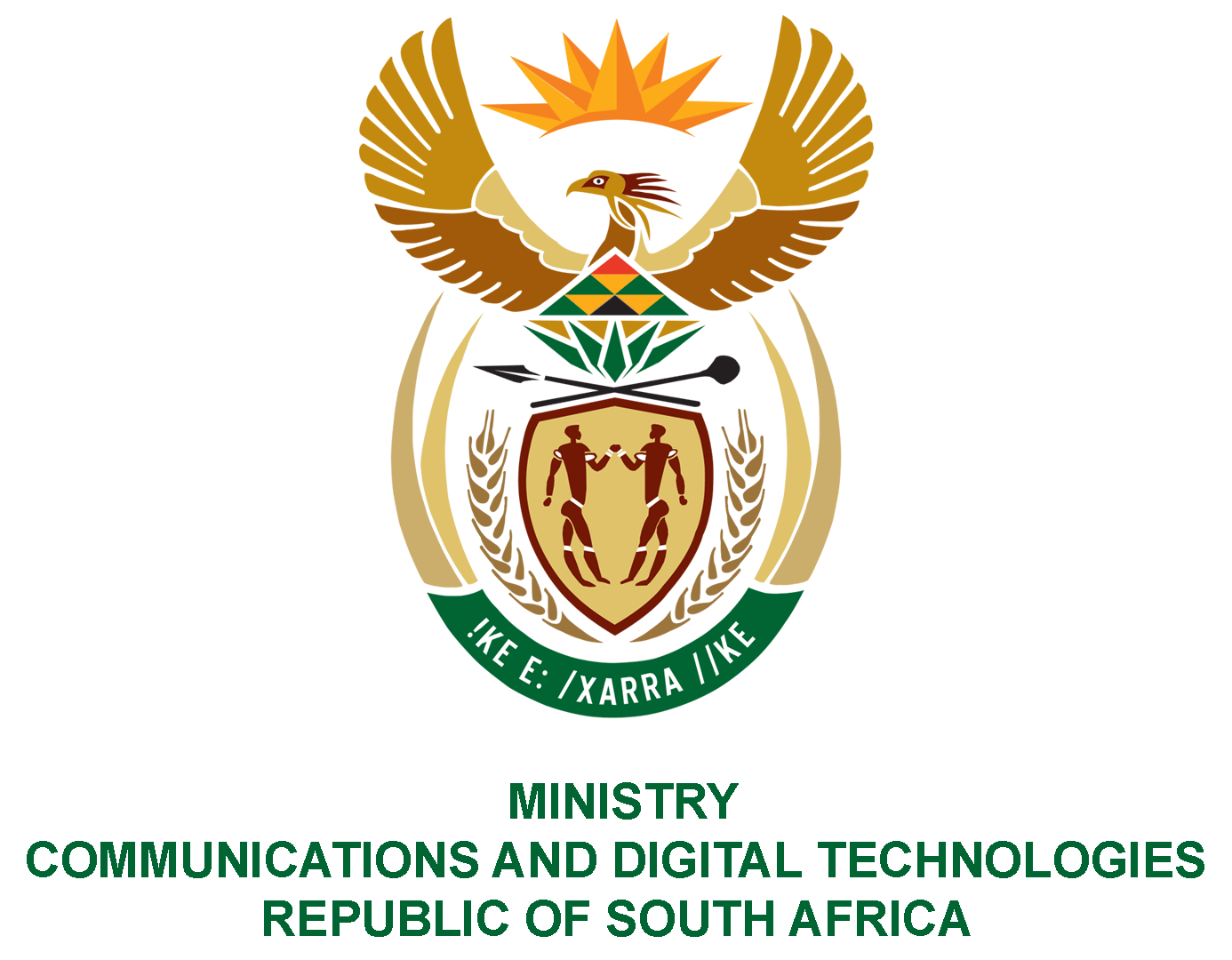 PARLIAMENT OF THE REPUBLIC OF SOUTH AFRICANATIONAL ASSEMBLYWRITTEN REPLYQUESTION: 2990DATE OF PUBLICATION: 7 SEPTEMBER 2022 QUESTION PAPER NO: 31Dr L A Schreiber (DA) to ask the Minister of Communications and Digital Technologies:Whether she and/or her department submitted a policy review document and/or any other government policy document to structures outside of the Government, either to private and/or external structures or structures of any political affiliation during the past five years; if not, what is the position in this regard; if so, (a) will she furnish Dr L A Schreiber with copies of all such documents and (b) what are the reasons that the Government documents were provided to each structure?        NW3627EREPLY:I have been advised by the Department as follows:All Policy Documents of the Department undergo public consultation with relevant stakeholders. Some of the consultations may require closed meetings and such are undertaken when requested included by political parties.The Draft White Paper on Audio and Audio-visual Content Services Policy Framework, Gazette No. 43797, published on 09 October 2020, was consulted with commercial media companies including eTV, Multi Choice, Primedia, National Association of Publishers.The Draft Next Generation Networks Spectrum Policy was consulted with ACT,and WAPA, and the Department is currently considering a request from the individual telecommunications companies for private session to discuss the Draft policy.The reason is to solicit the views of critical industry players through frank deliberations without fear of compromising business strategy.  Authorised for submission byMS. NONKQUBELA JORDAN-DYANIDIRECTOR-GENERAL (ACTING)DATE:Recommended/not recommended__________________________HON. PHILLY MAPULANE, MPDEPUTY MINISTER OF COMMUNICATIONS AND DIGITAL TECHNOLOGIESDATE: Approved/ not approved________________________________	HON. KHUMBUDZO NTSHAVHENI, MP MINISTER OF COMMUNICATIONS AND DIGITAL TECHNOLOGIESDATE: